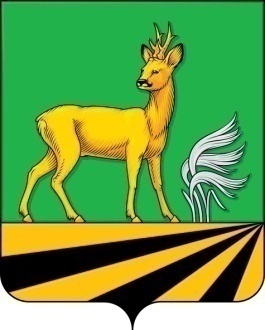 ГЛАВАМЕДВЕНСКОГО РАЙОНАКУРСКОЙ ОБЛАСТИР А С П О Р Я Ж Е Н И Е        12.04.2023                                             38-рг________________________                      №________      поселок  МедвенкаО  введении на территории  Медвенского района Курской области режима функционирования«Повышенная готовность» для органовуправления и сил районного звена ТП РСЧСВ соответствии с Федеральным законом от 21.12.1994 №68-ФЗ «О защите населения и территорий от чрезвычайных ситуаций природного и техногенного характера», постановлением Правительства Российской Федерации от 30.12.2003 №794 «О единой государственной системе предупреждения и ликвидации чрезвычайных ситуаций», Законом Курской области от 05.07.1997 №15-ЗКО «О защите населения и территории области от чрезвычайных ситуаций природного и техногенного характера», в связи с непрекращающимися обстрелами из систем залпового огня, ствольной артиллерии, с использованием беспилотных летательных аппаратов приграничных районов Курской области, попытками проведения диверсий диверсионно-разведывательными группами ВС Украины на территории Курской области,  проведением мероприятий в период Пасхальных праздников, в результате которых могут возникнуть чрезвычайные ситуации техногенного и природного характера, в целях защиты населения Медвенского района Курской области от возможных чрезвычайных ситуаций, связанных с указанной выше  обстановкой,  и выполнения превентивных мероприятий, направленных на предупреждение чрезвычайных ситуаций:1.Установить с 08:00 13.04.2023 до 08:00 26.04.2023 для органов управления и сил районного звена территориальной подсистемы единой государственной системы предупреждения и ликвидации чрезвычайных ситуаций режим функционирования «Повышенная готовность».2.Установить повышенный  уровень реагирования для органов управления и сил муниципального звена территориальной подсистемы единой государственной системы предупреждения и ликвидации чрезвычайных ситуаций.3.Создать оперативный штаб по ликвидации ЧС на указанный выше период, утвердить его прилагаемый состав и организовать круглосуточное дежурство из числа лиц руководящего состава.4.Руководителям организаций, отвечающих за функционирование систем жизнеобеспечения населения (Медвенские РЭС ПАО «Россети Центр»-«Курскэнерго» (Овчинников А.В.), Медвенская газовая служба ОАО «Газпром-газораспределение Курск» в г.Суджа (Тельных А.Н.),  АО «Медвенское ДЭП» (Шумаков С.И.), ТСН «Водоснабжение» Медвенского района (Иванова Т.И.), ТСН «Водоснабжение Нижнереутчанского сельсовета», Медвенский ЛТЦ Курчатовского МЦТЭТ Курского филиала ПАО «Ростелеком» (Переверзева И.А.), ОБУЗ «Медвенская ЦРБ» (Хмелевской С.А.), МБУ «ОХО п.Медвенка» (Благовещенский В.П.):4.1.привести силы и средства в готовность к применению по предназначению.4.2.восполнить запасы материально- технических резервов на случай возникновения чрезвычайных ситуаций на объектах ЖКХ, ТЭК и транспортной инфраструктуры.4.3.обеспечить круглосуточное дежурство ответственных должностных лиц  для своевременного реагирования на возможные чрезвычайные ситуации  (графики дежурств разместить в ЕДДС Медвенского района Курской области)5.Рекомендовать главам поселений:5.1.в целях обеспечения пожарной безопасности и безопасности жизнедеятельности населения на подведомственных территориях обеспечить круглосуточное дежурство ответственных должностных лиц  для своевременного реагирования на возможные чрезвычайные ситуации  (графики дежурств разместить в ЕДДС Медвенского района Курской области);5.2.организовать патрулирование населенных пунктов силами пожарно-сторожевых нарядов из состава добровольной пожарной охраны и актива поселений, обратив особое внимание на посторонних лиц и домовладения граждан, отнесенных к категориям риска;5.3.обеспечить немедленное информирование о складывающейся обстановке по линии дежурных ЕДДС Медвенского района Курской области.6.Контроль за выполнением настоящего распоряжения оставляю за собой.7.Распоряжение вступает в силу со дня его подписания.Глава Медвенского района                                                                   В.В. КатунинУТВЕРЖДЕНраспоряжением АдминистрацииМедвенского районаот 12.04.2023  №38-ргСоставоперативного штаба Медвенского района Курской областиВеликоцкий Н.В.-заместитель Главы Администрации Медвенского района  (руководитель оперативного штаба);Пархоменко Г.Г.-заместитель начальника МКУ «Управление по вопросам  ГО и  ЧС» по вопросам ГО и ЧС (секретарь оперативного штаба);Члены оперативного штаба:Гармаш О.В.-руководитель ОБУ «Станция по борьбе с болезнями животных» (по согласованию);Ковалев Д.Н.-старший инспектор ОНД и ПР по Обоянскому, Медвенскому и Пристенскому районам (по согласованию); Овчинников А.В.-начальник Медвенских РЭС филиала ПАО «Россети Центр»- «Курскэнерго» (по согласованию);Переверзева И.А.-сервисный инженер Медвенского ЛТЦ Курчатовского МЦТЭТ Курского филиала ПАО «Ростелеком» (по согласованию);Синьков О.А.-начальник МКУ «Управление по вопросам ГО и  ЧС»;Симонян А.С.-начальник ПЧ-34 ОКУ «ППС Курской области» (по согласованию);Солёный Д.А.-начальник МКУ «Управление строительства и ЖКХ»;Тельных А.Н.-начальник Медвенской газовой службы филиала  АО «Газпром  газораспределение Курск» в г. Суджа (по согласованию);Чаплыгин А.А.-начальник Отд. МВД России по Медвенскому району (по согласованию);Шумаков С.И.-генеральный директор  АО «Медвенское ДЭП» (по согласованию);Хмелевской С.А.-главный врач ОБУЗ « Медвенская центральная районная больница (по согласованию).